Die Integrationswerkstatt   Umgebung analysieren 	3er Gruppen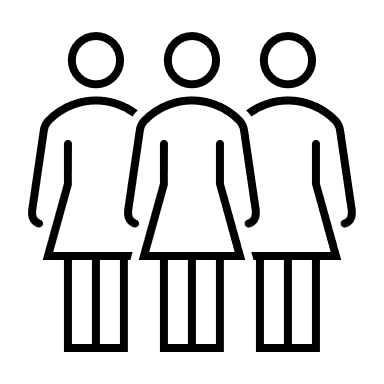 So gehen wir vor:Schritt 1   Zeit:  3 x 5 Minuten Selber tun die eigene Bewegung beobachten. Die Forschungsfragen auf dem Arbeitsblatt helfen Dir verschiedene beobachtbare Aspekte zu entdecken. Beschreibe diese Deinen beiden KollegInnen. Eine Deiner KollegInnen notiert Deine Aussagen in Deinem Arbeitsblatt. Schritt 2   Zeit: 3 x 10 Minuten Bedeutung für Menschen mit Einschränkungen   >>Tun   >> mit den Konzepten erfahrene Unterschiede beschreiben Schritt 3   Zeit: 5 Min Reflexion auf der Seite 42 im Arbeitsheft     	Kompetenz 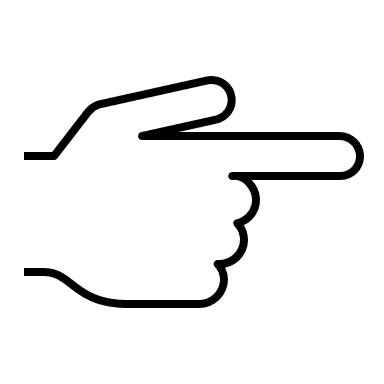 Ich kann in der Wechselwirkung zwischen meiner Bewegung und der Umgebung und diese mit den Konzeptblickwinkelen  beschreiben Dies Forschungsfragen helfen Dir/Euch dabei die Umgebung zu analysieren. Dies Forschungsfragen helfen Dir/Euch dabei die Umgebung zu analysieren. Dies Forschungsfragen helfen Dir/Euch dabei die Umgebung zu analysieren. 1.Essen im Bett.Abhängige Menschen erleben oft, dass sie ihr Essen im Bett einnehmen müssen. Dabei ist die Gestaltung der Umgebung oft die Aufgabe von uns Pflegenden. In dieser Werkstatt geht es darum, diese Umgebung zu analysieren. Die Bewertung gut- schlecht, leicht -schwer ist eine gängige Art dies zu tun. In dieser Werkstatt geht es darum zu lernen mit den Kinaesthetics Konzepten wertfrei zu beschreiben. Du wirst mit diesem Vorgehen ein tieferes Verständnis der Umgebung entwickeln können. Daraus wirst Du in der Praxis mehr Möglichkeiten haben passende Unterstützungen anzubieten.   	3er GruppeSo gehen wir vor:Schritt 1   Zeit:  3 x 5 Minuten Selber tun die eigene Bewegung beobachten. Die Forschungsfragen auf dem Arbeitsblatt helfen Dir verschiedene beobachtbare Aspekte zu entdecken. Beschreibe diese Deinen beiden KollegInnen. Eine Deiner KollegInnen notiert Deine Aussagen in Deinem Arbeitsblatt. Schritt 2   Zeit: 3 x 10 Minuten Bedeutung für Menschen mit Einschränkungen   >>Tun   >> mit den Konzepten erfahrene Unterschiede beschreiben Schritt 3   Zeit: 5 Min Reflexion auf der Seite 42 im Arbeitsheft     	Kompetenz Ich kann in der Wechselwirkung zwischen meiner Bewegung und der Umgebung und diese mit den Konzeptblickwinkelen  beschreiben KonzeptBeobachtungsidee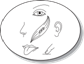 Welche Druck- und Spannungsveränderung kann ich in dieser Umgebung mit meinem kinästhetischen Sinn wahrnehmen?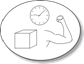 Welche Wirkung  hat diese Umgebung auf die Bewegungselemente. Die innere Zeit (schnell – langsam), den inneren Raum (Benutzung viel – wenig Raum) und die Anstrengung (viel – wenig Kraft) 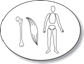 Wie kann ich  in dieser Umgebung mein Gewicht über die Knochen ableiten? Wann tragen meine Muskeln einen Teil des Gewichts?Welche Wirkung hat die Umgebung auf das Zusammenspiel von Massen und Zwischenräumen? 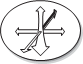 Welche Wirkung hat die Umgebung auf den Gewichtsverlaufs in meinem Körper?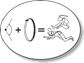 Welche Wirkung hat die Umgebung auf die  Gestaltung von parallelen und spiraligen Mustern? 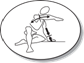 Welche Wirkung hat die Umgebung auf die Möglichkeit mit ziehen und drücken meine Anstrengung zu gestalten?3.Gehen am Rollator Viele Menschen nutzen zum gehen einen Rollator. In der Praxis sehen wir vermutlich dann und wann, wie Menschen mit diesem Hilfsmittel herausgefordert sind. Dann ist die Gestaltung der Umgebung oft die Aufgabe von uns Pflegenden. In dieser Werkstatt geht es darum, diese Umgebung zu analysieren. Die Bewertung gut- schlecht, leicht -schwer ist eine gängige Art dies zu tun. In dieser Werkstatt geht es darum zu lernen mit den Kinaesthetics Konzepten wertfrei zu beschreiben. Du wirst mit diesem Vorgehen ein tieferes Verständnis der Umgebung entwickeln können. Daraus wirst Du in der Praxis mehr Möglichkeiten haben passende Unterstützungen anzubieten.   	3er GruppeSo gehen wir vor:Schritt 1   Zeit:  3 x 5 Minuten Selber tun die eigene Bewegung beobachten. Die Forschungsfragen auf dem Arbeitsblatt helfen Dir verschiedene beobachtbare Aspekte zu entdecken. Beschreibe diese Deinen beiden KollegInnen. Eine Deiner KollegInnen notiert Deine Aussagen in Deinem Arbeitsblatt. Schritt 2   Zeit: 3 x 10 Minuten Bedeutung für Menschen mit Einschränkungen   >>Tun   >> mit den Konzepten erfahrene Unterschiede beschreiben Schritt 3   Zeit: 5 Min Reflexion auf der Seite 42 im Arbeitsheft     	Kompetenz Ich kann in der Wechselwirkung zwischen meiner Bewegung und der Umgebung und diese mit den Konzeptblickwinkelen  beschreiben KonzeptBeobachtungsideeWelche Druck- und Spannungsveränderung kann ich in dieser Umgebung mit meinem kinästhetischen Sinn wahrnehmen?Welche Wirkung  hat diese Umgebung auf die Bewegungselemente. Die innere Zeit (schnell – langsam), den inneren Raum (Benutzung viel – wenig Raum) und die Anstrengung (viel – wenig Kraft) Wie kann ich  in dieser Umgebung mein Gewicht über die Knochen ableiten? Wann tragen meine Muskeln einen Teil des Gewichts?Welche Wirkung hat die Umgebung auf das Zusammenspiel von Massen und Zwischenräumen? Welche Wirkung hat die Umgebung auf den Gewichtsverlaufs in meinem Körper?Welche Wirkung hat die Umgebung auf die  Gestaltung von parallelen und spiraligen Mustern? Welche Wirkung hat die Umgebung auf die Möglichkeit mit ziehen und drücken meine Anstrengung zu gestalten?Aufstehen vom Boden mit Blocs.Abhängige Menschen die gestürzt sind erleben oft, dass die Pflegenden die Umgebung mit Hilfsmittel gestalten. ( Stühle, Blocs, Decken, Bälle, etc.) Dabei ist die Gestaltung der Umgebung oft die Aufgabe von uns Pflegenden. In dieser Werkstatt geht es darum, diese Umgebung zu analysieren. Die Bewertung gut- schlecht, leicht -schwer ist eine gängige Art dies zu tun. In dieser Werkstatt geht es darum zu lernen mit den Kinaesthetics Konzepten wertfrei zu beschreiben. Du wirst mit diesem Vorgehen ein tieferes Verständnis der Umgebung entwickeln können. Daraus wirst Du in der Praxis mehr Möglichkeiten haben passende Unterstützungen anzubieten.   	3er GruppeSo gehen wir vor:Schritt 1   Zeit:  3 x 5 Minuten Selber tun die eigene Bewegung beobachten. Die Forschungsfragen auf dem Arbeitsblatt helfen Dir verschiedene beobachtbare Aspekte zu entdecken. Beschreibe diese Deinen beiden KollegInnen. Eine Deiner KollegInnen notiert Deine Aussagen in Deinem Arbeitsblatt. Schritt 2   Zeit: 3 x 10 Minuten Bedeutung für Menschen mit Einschränkungen   >>Tun   >> mit den Konzepten erfahrene Unterschiede beschreiben Schritt 3   Zeit: 5 Min Reflexion auf der Seite 42 im Arbeitsheft     	Kompetenz Ich kann in der Wechselwirkung zwischen meiner Bewegung und der Umgebung und diese mit den Konzeptblickwinkelen  beschreiben KonzeptBeobachtungsideeWelche Druck- und Spannungsveränderung kann ich in dieser Umgebung mit meinem kinästhetischen Sinn wahrnehmen?Welche Wirkung  hat diese Umgebung auf die Bewegungselemente. Die innere Zeit (schnell – langsam), den inneren Raum (Benutzung viel – wenig Raum) und die Anstrengung (viel – wenig Kraft) Wie kann ich  in dieser Umgebung mein Gewicht über die Knochen ableiten? Wann tragen meine Muskeln einen Teil des Gewichts?Welche Wirkung hat die Umgebung auf das Zusammenspiel von Massen und Zwischenräumen? Welche Wirkung hat die Umgebung auf den Gewichtsverlaufs in meinem Körper?Welche Wirkung hat die Umgebung auf die  Gestaltung von parallelen und spiraligen Mustern? Welche Wirkung hat die Umgebung auf die Möglichkeit mit ziehen und drücken meine Anstrengung zu gestalten?